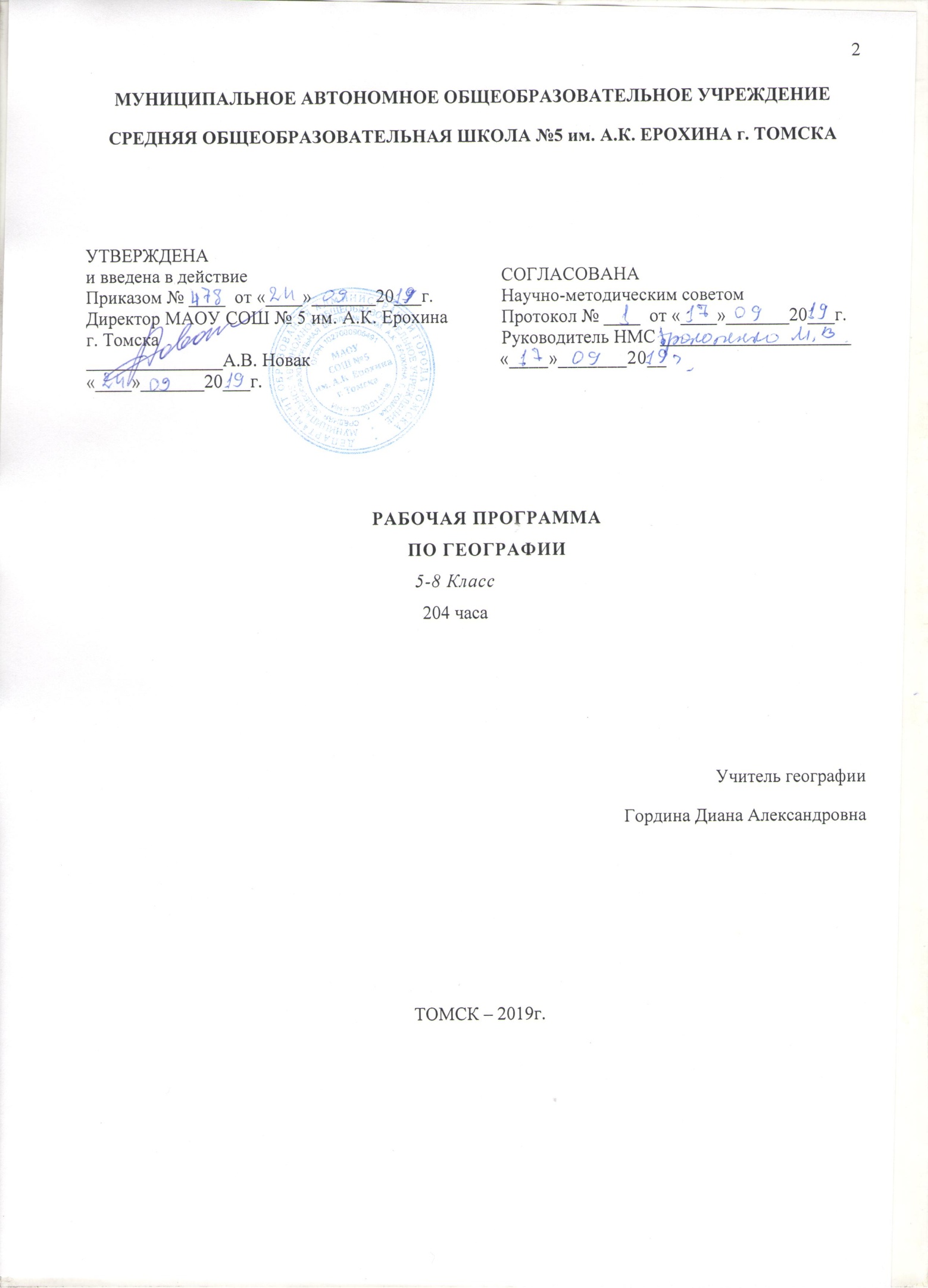 Пояснительная запискаРабочая программа составлена на основе следующих нормативных документов:1. Федеральный закон от 29 декабря 2012 года № 273-ФЗ« Об образовании в Российской Федерации» (в редакции Федеральных законов).2. ФГОС СОО (утвержден приказом Минобрнауки России от  6 октября 2009 года № 413 «Об утверждении и введении в действие федерального государственного образовательного стандарта среднего общего образования» (в редакции приказов Минобрнауки России от 17.05.2012 № 413, 29.12.2014 № 1645, от 31.12.2015 № 1578).3. Приказ Министерства образования Российской Федерации от 05 марта   2004 года № 1089 «Об утверждении федерального компонента государственных образовательных стандартов начального общего, основного общего и среднего (полного) общего образования» (с изменениями).Примерная основная образовательная программа среднего общего образования, одобренная решением федерального учебно-методического объединения по общему образованию (протокол  от 28 июня 2016 г. № 2/16-з), сайт http://fgosreestr.ru/registry/primernaya-osnovnaya-obrazovatelnaya-programma-srednego-obshhego-obrazovaniya/Приказ Минобрнауки России от 31.12.2015 № 1578 «О внесении изменений в федеральный государственный образовательный стандарт среднего общего образования, утверждённого приказом Министерства образования и науки Российской Федерации от 17 мая 2012 г.  № 413» (зарегистрировано в Минюсте России 09.02.2016  № 41020).Федеральные требования к образовательным учреждениям в части минимальной оснащенности учебного процесса и оборудования учебных помещений (утверждены приказом Минобрнауки России от 4 октября 2010 г. № 986).География: программа: 5-8 классы: издательский центр «Вентана-Граф» 2012 г. Авторы – составители: А.А.Летягин, И.В. Душина, В.Б. Пятунин, Е.А. Таможняя.       Главными целями курса являются: формирование всесторонне развитой личности через  овладение системой географических знаний, позволяющих формировать  целостное  представление  об окружающем мире, о его многообразии, решать комплексные задачи, требующие учёта географической ситуации на конкретной территории, моделировать природные, социально-экономические и геоэкологические явления и процессы с учетом пространственно-временных условий и факторов.формирование у школьников законченных широких представлений о физической составляющей географической картины мира и систематизированного целостного представления о закономерностях развития мирового хозяйства, формирования политической карты мира, размещения хозяйства и общества, о пространственном функционировании экономических законов на неоднородных в природном и хозяйственно-культурном отношении территориях современного мира, о роли географии в их познании.Основные задачи курса:Образовательные:формирование  понимания  предмета и задач современной географической науки, её структуры, тенденций развития, места и роли географии в жизни общества;формирование основных теоретических категорий и понятий;формирование научных представлений, отражающих, систематизирующих и обобщающих  географические различия природы, населения и хозяйства регионов и стран мира;формирование  осознания пространственно-временного единства и взаимосвязи развития  в географической действительности природных, социально-экономических, техногенно- природных, техногенных процессов, объектов;овладение системой знаний о глобальных проблемах современности;продолжение формирования навыков анализа текста учебника,  диаграмм, графиков, тематических карт, статистического материала.Развивающие:развитие географического мышления для ориентации в проблемах территориальной организации общества;развитие  умений сравнивать,  сопоставлять  отдельные географические явления и процессы, происходящие в разных регионах  и странах мира, составлять комплексные характеристики;развитие познавательного интереса  к общечеловеческим проблемам социального характера (межнациональных отношений, культуры, нравственности);развитие творческих способностей посредством применения   традиционных и современных географических методов исследования;развитие  умений анализировать проблемные ситуации,  предлагать возможные пути их   решения, устанавливать причинно-следственные связи;развитие умений  применения знаний и навыков субъективно-объективной деятельности, в том числе в природопользовании с учётом  хозяйственной целесообразности и экологических требований  в геопространственной реальности;развитие умений нахождения и применения  географической информации, включая   карты, статистические материалы, геоинформационные системы и ресурсы Интернета, для правильной оценки важнейших социально-экономических вопросов международной жизни; геополитической и геоэкономической ситуации в России, других странах и регионах мира, тенденций их возможного развития.Воспитательные:воспитание  патриотизма;воспитание толерантности к другим народам и  культурам; воспитание   умения  самостоятельно  различать и оценивать уровень безопасности или опасности окружающей среды для выработки личностной  ценностно-поведенческой  линии в сфере жизнедеятельности;воспитание собственного отношения к явлениям современной жизни и  умения отстаивать свою жизненную позицию.Рабочая программа предназначена для учащихся 5-8 классов средней (полной) общеобразовательной (базового уровня) школы. В связи с тем, что в учебном плане общеобразовательного учреждения 34 учебных недели, то на программу в 5 и 6 классах отводится по 34 часа, по 1 часу в неделю, а в 7 и 8 классах отводится по 68 часов, по 2 часа в неделю.	Программой и тематическим планированием предусмотрен практические работы. Но при этом учитель имеет право выбирать количество и характер практических работ для достижения планируемых результатов, тема которых записывается в журнал. Практические работы могут оцениваться как выборочно, так и фронтально, это связано с учебными целями, которые определяются для каждой практической работы (обучающие практические работы, тренировочные и итоговые). С этой целью указывается вид практической работы – обучающая (О), тренировочная (Т), итоговая (И). Оценки за итоговые работы выставляются всем обучающимся, тренировочные и обучающие практические работы оцениваются по усмотрению учителя.Итоговые работы могут проводиться как  на уроках, так и в виде домашнего задания. ПЛАНИРУЕМЫЕ РЕЗУЛЬТАТЫ ОСВОЕНИЯ УЧЕБНОГО                                       ПРЕДМЕТА «ГЕОГРАФИЯ»В результате изучения учебного предмета на уровне среднего общего образования: Выпускник на базовом уровне научится: понимать значение географии как науки и объяснять ее роль в решении проблем человечества; определять количественные и качественные характеристики географических объектов, процессов, явлений с помощью измерений, наблюдений, исследований; составлять таблицы, картосхемы, диаграммы, простейшие карты, модели, отражающие географические закономерности различных явлений и процессов, их территориальные взаимодействия; сопоставлять и анализировать географические карты различной тематики для выявления закономерностей социально-экономических, природных и геоэкологических процессов и явлений; сравнивать географические объекты между собой по заданным критериям; выявлять закономерности и тенденции развития социально-экономических и экологических процессов и явлений на основе картографических и статистических источников информации; раскрывать причинно-следственные связи природно-хозяйственных явлений и процессов; выделять и объяснять существенные признаки географических объектов и явлений;выявлять и объяснять географические аспекты различных текущих событий и ситуаций; описывать изменения геосистем в результате природных и антропогенных воздействий; решать задачи по определению состояния окружающей среды, ее пригодности для жизни человека; оценивать демографическую ситуацию, процессы урбанизации, миграции в странах и регионах мира; объяснять состав, структуру и закономерности размещения населения мира, регионов, стран и их частей; характеризовать географию рынка труда; рассчитывать численность населения с учетом естественного движения и миграции населения стран, регионов мира; анализировать факторы и объяснять закономерности размещения отраслей хозяйства отдельных стран и регионов мира; характеризовать отраслевую структуру хозяйства отдельных стран и регионов мира; приводить примеры, объясняющие географическое разделение труда; определять принадлежность стран к одному из уровней экономического развития, используя показатель внутреннего валового продукта; оценивать ресурсообеспеченность стран и регионов при помощи различных источников информации в современных условиях функционирования экономики; оценивать место отдельных стран и регионов в мировом хозяйстве; оценивать роль России в мировом хозяйстве, системе международных финансово-экономических и политических отношений; объяснять влияние глобальных проблем человечества на жизнь населения и развитие мирового хозяйства. Выпускник на базовом уровне получит возможность научиться: характеризовать процессы, происходящие в географической среде; сравнивать процессы между собой, делать выводы на основе сравнения; переводить один вид информации в другой посредством анализа статистических данных, чтения географических карт, работы с графиками и диаграммами; составлять географические описания населения, хозяйства и экологической обстановки отдельных стран и регионов мира; делать прогнозы развития географических систем и комплексов в результате изменения их компонентов; выделять наиболее важные экологические, социально-экономические проблемы; давать научное объяснение процессам, явлениям, закономерностям, протекающим в географической оболочке; понимать и характеризовать причины возникновения процессов и явлений, влияющих на безопасность окружающей среды; оценивать характер взаимодействия деятельности человека и компонентов природы в разных географических условиях с точки зрения концепции устойчивого развития; раскрывать 	сущность 	интеграционных 	процессов 	в 	мировом сообществе; прогнозировать и оценивать изменения политической карты мира под влиянием международных отношений; оценивать социально-экономические последствия изменения современной политической карты мира; оценивать геополитические риски, вызванные социально-экономическими и геоэкологическими процессами, происходящими в мире; оценивать изменение отраслевой структуры отдельных стран и регионов мира; оценивать влияние отдельных стран и регионов на мировое хозяйство; анализировать региональную политику отдельных стран и регионов; анализировать основные направления международных исследований малоизученных территорий; выявлять особенности современного геополитического и геоэкономического положения России, ее роль в международном географическом разделении труда; понимать принципы выделения и устанавливать соотношения между государственной территорией и исключительной экономической зоной России; давать оценку международной деятельности, направленной на решение глобальных проблем человечества. СОДЕРЖАНИЕ УЧЕБНОГО ПРЕДМЕТА5 класс34 часа (из них 2 часа – резервное время)Введение. Географическое познание нашей планеты. (3 часа)Что изучает география? Зарождение древней географии. Как географы изучают объекты и процессы? Методы географии и значение науки в жизни людей. Основные этапы познания поверхности планеты. Практическая работа №1. Наблюдение за изменением длины тени гномона.Раздел 1. Земля как планета Солнечной системы. (4 часа)Планета Земля. Возникновение Земли и её геологическая история. Форма, размеры, движение Земли. Влияние космоса на Землю и жизнь людей. Сравнение Земли с обликом других планет Солнечной системы. Объяснение географических следствий движения Земли вокруг Солнца и вращения Земли вокруг своей оси. Дни равноденствий и солнцестояний.Раздел 2. Геосферы Земли. (27 часа)Литосфера. Внутреннее строение Земли: ядро, мантия, земная кора. Литосфера — твердая оболочка Земли. Способы изучения земных глубин. Минералы и горные породы, слагающие земную кору, их использование человеком. Внутренние процессы, изменяющие земную поверхность. Землетрясения и извержения вулканов. Виды движения земной коры.Рельеф  Земной  поверхности. Человек  и  литосфера. Особенности жизни, быта, занятий населения в горах и на равнинах. Особенности  рельефа  своей  местности.Практическая работа №2 Создание конструктора литосферных плит.Атмосфера. Воздушная оболочка Земли – атмосфера. Атмосфера, её состав, строение, значение. Погода и метеорологические наблюдения. Человек и атмосфера. Опасные явления в атмосфере. Особенности  погоды своей местностиПрактическая работа №3 Обработка результатов наблюдений за погодой в своей местности.Гидросфера. Гидросфера, её состав. Мировой круговорот воды.Мировой океан и его части. Моря, заливы, проливы. Суша в океане: острова и полуострова. Температура и солёность вод Мирового океана. Динамика вод: ветровые волны, цунами, течения (теплые и холодные). Хозяйственное значение Мирового океана.Воды суши. Реки. Речная система, бассейн, водораздел. Речная долина и её части. Влияние рельефа на направление и характер течения рек. Пороги и водопады. Питание и режим рек. Озёра, происхождение озёрных котловин. Хозяйственное значение рек и озёр. Ледники, снеговая линия. Оледенение горное и покровное. Подземные воды, их происхождение, условия залегания и использование.Человек и гидросфера. Охрана вод от загрязнения.Практическая работа №4 Определение по картам географических объектов. Биосфера. Биосфера, её границы. Гипотезы возникновения жизни на Земле. Разнообразие животных и растений, неравномерность их распространения на суше. Жизнь в океане.Приспособленность организмов к условиям существования. Взаимное влияние животных и растительных организмов. Охрана органического мира. Красная книга.Практическая работа №5 Описание типичных природных комплексов своей местности и оценка их изменений под влиянием хозяйственной деятельности человека.Экскурсия. Ознакомление с компонентами природы своей местности.На каждом уроке географии осуществляется практическая направленность и системно-деятельностный подход, но в КТП внесено 5  оценочных практических работ. В авторской программе резерв учебного времени 2 часа использован в наиболее сложном разделе «Геосферы Земли».Перечень практических работНаблюдение за изменением длины тени гномона.Создание конструктора литосферных плит.Обработка результатов наблюдений за погодой в своей местности.Определение по картам географических объектов. Описание типичных природных комплексов своей местности и оценка их изменений под влиянием хозяйственной деятельности человека.Экскурсия. Ознакомление с компонентами природы своей местности.6 класс Раздел «Географическое познание нашей планеты» (6 часов)Что изучает география? Методы географии и значение науки в жизни людей. Основные этапы познания поверхности планеты. Выдающиеся географические путешествия и открытия.Раздел «Изображение земной поверхности» (11 часов)План местности. Изображение местности первыми людьми. Ориентирование на местности; определение направлений. Азимут. Способы определения расстояний на местности, их изображение на плане. Масштаб. Способы построения планов местности, маршрутная и полярная съёмки. Условные знаки. Абсолютная и относительная высота. Изображение на плане местности неровностей земной поверхности: горизонтали, отметки высот. Значение планов местности в практической деятельности человека.Глобус и географическая карта — модели земной поверхности. Глобус — модель Земли. Изображение поверхности Земли на глобусе. Географическая карта.Градусная сетка на глобусе и карте (географические полюсы, меридианы и параллели, тропики и полярные круги). Географические координаты.Изображение на географических картах неровностей земной поверхности. Шкала высот и глубин. Географические карты как источник информации. Сходства и различия плана местности и географической карты. Значение карт в деятельности человека. Географические атласы. Аэрофотоснимки, снимки Земли из космоса.Раздел «Геосферы Земли» (17 часов)Литосфера. Внутреннее строение Земли: ядро, мантия, земная кора. Литосфера — твердая оболочка Земли. Способы изучения земных глубин. Минералы и горные породы, слагающие земную кору, их использование человеком. Внутренние процессы, изменяющие земную поверхность. Землетрясения и извержения вулканов. Виды движения земной коры.   Выветривание, результаты действия текучих вод, подземных вод, ветра, льда и антропогенной деятельности. Грозные природные явления в литосфере, правила поведения во время их активизации.    Основные формы рельефа суши: равнины и горы, различия гор и равнин по высоте. Рельеф дна Мирового океана. Формы рельефа своей местности.    Природные памятники литосферы.    Особенности жизни, быта, занятий населения в горах и на равнинах. Отражение особенностей окружающего человека рельефа в произведениях искусства.Гидросфера. Гидросфера, её состав. Мировой круговорот воды.     Мировой океан и его части. Моря, заливы, проливы. Суша в океане: острова и полуострова. Температура и солёность вод Мирового океана. Динамика вод: ветровые волны, цунами, течения (теплые и холодные). Хозяйственное значение Мирового океана.Воды суши. Реки. Речная система, бассейн, водораздел. Речная долина и её части. Влияние рельефа на направление и характер течения рек. Пороги и водопады. Питание и режим рек. Озёра, происхождение озёрных котловин. Хозяйственное значение рек и озёр. Болота. Ледники, снеговая линия. Оледенение горное и покровное, многолетняя мерзлота. Ледники —  источник пресной воды. Подземные воды, их происхождение, условия залегания и использование.    Человек и гидросфера. Охрана вод от загрязнения.    Природные памятники гидросферы.    Виды водных транспортных средств. Отражение особенностей водных объектов в произведениях искусства.Атмосфера. Атмосфера, её состав, строение, значение. Нагревание земной поверхности и воздуха. Температура воздуха. Особенности суточного хода температуры воздуха в зависимости от высоты солнца над горизонтом. Атмосферное давление. Ветер и причины его образования. Бризы, муссоны. Влажность воздуха. Туман. Облака. Атмосферные осадки. Погода, причины её изменений. Предсказание погоды, народные приметы.Климат. Распределение солнечного тепла и света по поверхности Земли в зависимости от географической широты. Зависимость климата от близости океана, высоты места, океанских течений, расположения горных хребтов.Человек и атмосфера. Охрана атмосферного воздуха.Погода и сезонные явления своей местности. Отражение особенностей атмосферных явлений в народном творчестве и фольклоре.Биосфера. Биосфера, её границы. Гипотезы возникновения жизни на Земле. Разнообразие животных и растений, неравномерность их распространения на суше. Жизнь в океане.Приспособленность организмов к условиям существования. Взаимное влияние животных и растительных организмов. Охрана органического мира. Красная книга.Географическая оболочка Земли. Строение, свойства и закономерности географической оболочки, взаимосвязи между её составными частями. Территориальные комплексы: природные, природно-антропогенные. Географическая оболочка — крупнейший природный комплекс Земли. Широтная зональность и высотная поясность. Природные зоны Земли. Особенности взаимодействия компонентов природы и хозяйственной деятельности человека в разных природных зонах. Географическая оболочка как окружающая человека среда.7 классВведение (2 часа)	Какую географию изучают в 7 классе. Источники географической информации, их разнообразие. Географическая карта — особый источник географических знаний. Многообразие географических карт. Способы карто- графического изображения. Составление перечня источников географической информации. Группировка карт учебника и атласа по разным признакам. Географические описания, комплексные характеристикиРаздел «Современный облик планеты Земля» (4 часа)Тема «Геологическая история Земли» (1 час)Происхождение материков и впадин океанов. Соотношение суши и океана на Земле. Материки и части света. Материки Старого и Нового  света. Понятие «географическое положение»; его влияние на формирование природы территории. Особенности географического положения каждого материка и океана. Определение географического положения материка, моря, своей местностиТема «Географическая среда и человек» (3 часа)Понятия «географическая оболочка» и «географическая среда». Основные свойства географической оболочки и её закономерности. Пространственная неоднородность и её причины. Разнообразие природы Земли. Территориальные комплексы: природные, природно-антропогенные и антропогенные. Составление списка примеров различных территориальных комплексов. Пограничные области суши и океана — особые природные комплексы. Зональные и азональные природные комплексы суши и океана. Понятие «природная зона». Смена природных комплексов на равнинах суши, в горах и в океане. Выявление по картам географической зональности природы на Земле. Составление характеристики  природной зоны своей  местности и ее изменений под влиянием деятельности людей. Понятия «широтная зональность», «вертикальная поясность» на суше и в океане. Человечество — часть географической оболочки. Изменения географической оболочки под воздействием деятельности человека.Раздел «Население Земли» (5 часов)Тема «Освоение Земли человеком» (1 час)Территории  наиболее древнего освоения.Численность населения Земли. Изменения численности населения во времени. Методы определения численности населения, переписи населения, Прогнозы изменения численности населения Земли.Анализ графика изменения численности населения во времени, определение изменений в темпах роста населения мира.Тема «Рост численности населения Земли» (1 час)Факторы, влияющие на рост численности населения. Рождаемость, смертность, естественный прирост населения, их качественные различия и географические особенности. Влияние величины естественного прироста на средний возраст населения стран и продолжительность жизни. Решение задач на вычисление рождаемости, смертности, естественного прироста населения. Миграции.Тема «Размещение людей на Земле» (1 час)Показатель плотности населения. Среднемировая плотность населения. Карта плотности населения Земли. Неравномерность размещения населения Земли; главные области расселения. Определение по карте плотности населения наиболее и наименее заселённых территорий суши. Факторы, влияющие на размещение населения по материкам, климатическим областям, природным зонам, по удалённости от океанов. Объяснение причин, влияющих на плотность населения.Тема «Народы и религии мира» (1 час)Понятие «этнос». Языковые семьи. География народов и языков. Крупнейшие этносы. Малые народы. Карта народов мира. Миграции этносов. Моделирование на контурной карте размещения крупнейших этносов и малых народов, а также путей исторических и современных миграций.	Мировые и национальные религии, их география. Материальная и духовная культура как результат жизнедеятельности человека, его взаимодействия с окружающей средой. Культурно-исторические регионы мира. Памятники всемирного культурного наследия. Многообразие стран, их основные типы. 	Хозяйственная деятельность людей. Понятие о современном хозяйстве. Основные виды хозяйственной деятельности людей, их география. Показ на карте крупнейших стран мира и определение по карте основных видов хозяйственно деятельности.Тема «Городское и сельское население» (1 час)Города и сельские поселения. Соотношение городского и сельского населения мира. Многообразие сельских поселений. Ведущая роль городов в хозяйственной, культурной и политической жизни людей. Функции городов. Крупные города. Городские агломерации. Определение и показ на карте самых больших городов мира, деятельности людей в этих странах Раздел «Главные особенности природы Земли» (17 часов)Тема «Литосфера и рельеф» (3 часа)Типы земной коры. Литосфера, её соотношение с земной корой. Планетарные формы рельефа. Плиты литосферы, их движение и взаимодействие. Срединно-океанические хребты: местоположение, размеры, происхождение. Ложе океанов. Переходные зоны между материками и океанами: континентальный шельф, склон.  Сложные переходные зоны окраин Тихого океана. Глубоководные желоба, причины их формирования.	Платформы и складчатые пояса. Карта строения  земной коры. Чтение карты строения земной коры, космических и аэрофотоснимков с целью установления связи между строением земной коры и размещением крупнейших и крупных форм рельефа. Сейсмические пояса Земли. Практическое значение знаний о строении и развитии литосферы. Выявление закономерностей распространения землетрясений и вулканизма на Земле.Равнины и горы материков, закономерности их размещения в зависимости от строения литосферы. Общие черты в строении рельефа «южных» и «северных» материков. Сравнение рельефа двух материков с выявлением причин сходства и различий. Изменения рельефа под влиянием внутренних и внешних процессов. Преобразование рельефа в результате хозяйственной деятельности, антропогенные формы рельефа. Закономерности размещения на  материках месторождений  полезных ископаемых. Минеральные ресурсы Земли, их виды и оценка. Различия в рельефе и минеральных ресурсах отдельных материков. Природные памятники литосферы материковТема «Климат и воды» (6 часов)Закономерности распределения температуры воздуха, атмосферного давления и осадков на материках. Неравномерность их распределения на земной поверхности, влияние на жизнь и деятельность человека. Климатообразующие факторы. Объяснение роли каждой группы климатообразующих факторов в формировании климатов Земли.  Типы воздушных масс; условия их формирования и свойства. Зависимость свойств от особенностей земной поверхности районов формирования. Составление характеристики основных типов воздушных масс. Причины перемещения воздушных масс. Крупные постоянные ветры тропосферы. Климат, его основные показатели. Климатические карты. Изотермы. Чтение климатических карт для характеристики климата территории и оценивание климатических условий для характеристики климата территории и оценивания климатических условий для жизни человека. Анализ климатических диаграмм.Климатические пояса и области; закономерности их размещения. Особенности климатов «южных» и «северных» материков. Влияние климатических условий на размещение населения. Адаптация человека к климатическим особенностям территории, средства защиты от неблагоприятных воздействий. Особенности жизни в экстремальных климатических условиях. Оценивание климата какого-либо материка для жизни населения. Мировой океан — главная часть гидросферы. Особенности природы. Причины поверхностных течений, их значение для природы Земли. Роль Океана в формировании климатов Земли, в хозяйственной деятельностилюдей. Выявление зональности в распределении водных масс, температуры и солёности вод Мирового океана. Воды суши. Общая характеристика внутренних вод континентов, зависимость их от рельефа и климата.  Закономерности питания и режима вод суши. Черты сходства и различия вод материков. Описание по карте территорий с густой речной сетью, районов распространения ледников, озёр, болот. География «речных цивилизаций». Водные ресурсы материков, их размещение и качество. Сравнение  и оценивание обеспеченности материков внутренними водами.Изменения вод под влиянием хозяйственной деятельности, рациональное использование вод. Природные памятники гидросферы. Обсуждение проблемы рационального использования водных ресурсовТема «Растительный и животный мир материков» (3 часа)Проявление закона географической зональности в размещении живых организмов на Земле. Зональные типы почв материков. Понятие «природная зона». Особенности растительности, почв и животного мира основных природных зон материков. Составление характеристики одной из природных зон с установлением связей между компонентами зоны. Сравнение лесных зон в пределах северных материков. Своеобразие органического мира каждого материка. Культурные растения и домашние животные. Сохранение человеком растительного и животного мира Земли. Выявление по картам антропогенных изменений природы зон. Наиболее благоприятные для жизни человека природные зоныТема «Самые крупные природные комплексы Земли — материкии океаны» (5 часов)Особенности природы и населения «южных» материков. Особенности природы и населения «северных» материков. Определение сходства и различий в географическом положении групп материков, а также в рельефе, климате и других компонентах природы. Установление природных богатств материков и составление их оценки. Океаны. Число океанов на Земле. Географическое положение каждого из океанов. Особенности природы океанов. Проявление зональности, природные пояса. Минеральные и органические ресурсы океанов, их значение и хозяйственное использование. Морской транспорт, порты и каналы. Источники загрязнения вод океанов. Экологические проблемы и пути их решения. Моделирование на контурной карте транспортной, промысловой, сырьевой, рекреационной и других функций океана	Раздел «Материки и страны» (39 часов)Тема «Африка» (7 часов)Определение географического положения материка и его влияния на природу. Особенности природы материка. Составление характеристики компонентов природы Африки. Составление характеристики населения материка (численность, плотность, этнический состав).Политическая карта материка и её изменения во времени. Группировка стран Африки по различным признакам. Деление континента на крупные природно-хозяйственные комплексные и историко-культурные регионы. Страны Северной Африки. Египет и Алжир. Страны Западной и Центральной Африки. Нигерия и Конго ( Киншаса). Составление образного описания и характеристики одной из стран материка. Страны Восточной Африки. Эфиопия и Замбия. Установление отличий природы стран Восточной Африки от природы стран других регионов материка. Страны Южной Африки. ЮАР и Мадагаскар. Определение по картам основных видов хозяйственной деятельности населения стран одного из регионов	Тема «Австралия и Океания» (4 часа)Особенности природы материка. Причины особенностей компонентов природы материка. Оценивание природных богатств Австралии. Население. Сравнение природы и населения Австралии и Африки. Выявление причин изменений природы Австралии. Составление сравнительной характеристики природы, населения и его хозяйственной деятельности двух регионов Австралии. Австралия — страна-материк..   Океания. Состав региона. Природа и люди.Тема «Южная Америка» (6 часов)Особенности природы материка. Объяснение причин особенностей природных компонентов материка. Сравнение природы Южной Америки с природой Африки и Австралии.Оценивание природных богатств материка. Население континента. Составление характеристики населения, особенностей его материальной и духовной культуры. Историко-культурный регион Латинская Америка. Политическая карта Южной Америки. Группировка стран по различным признакам. Страны Востока материка. Бразилия. Аргентина. Страны Анд. Венесуэла. Перу. Чили. Составление комплексной характеристики одной из стран континентаТема «Антарктида» (1 час)Особенности природы Антарктиды. Объяснение причин особенностей природы материка. Освоение Антарктики человеком. Международный статус материка. Влияние Антарктики на природу Земли.Особенности освоения человеком «Южного* океана. Достижения географической науки в изучении южной полярной области планеты. Определение целей изучения южной полярной области Земли и составление проекта использования природных богатств материка в будущемТема «Северная Америка» (5 часов)Влияние географического положения на природу материка. Особенности природы материка. Определение закономерностей размещения на материке основных природных богатств. Население. Выявление и объяснение специфики этнического состава населения Каналы, США и Мексики. Историко-культурная область Северной (Англосаксонской) Америки. Канада. Соединённые Штаты Америки. Страны Средней Америки. Мексика. Куба. Составление характеристики хозяйственной деятельности одной из стран. Показ на карте больших городов стран континента, различение их по географическому положению и функциям.Тема «Евразия» (16 часов)Оценивание влияния географического положения на природу материка. Особенности природы Евразии. Население материка. Составление «каталога» народов Евразии по языковым группам.. Историко-культурные регионы материка: Европейская культурная область, Индийская, Китайская, или Восточно-Азиатская, Индокитайская, Российско-евроазиатский регион.Страны Северной Европы: Исландия, Норвегия, Швеция, Финляндия, Дания. Описание видов хозяйственной деятельности народов стран Северной Европы, связанных с работой в океане. Страны Западной Европы: Великобритания, Германия, Франция. Сравнение природы, природных богатств стран Западной Европы; установление по карте размещения отраслей хозяйства по территории стран. Страны Восточной Европы: Польша, Белоруссия, Украина, Молдавия, дунайские страны. Сравнение и оценивание географического положения стран Восточной Европы. Страны Южной Европы: Италия. Объяснение по картам особенностей природы стран Южной Европы. Показ на карте больших городов стран Европы, определение их функций.Страны Юго-Западной Азии. Турция, Грузия, Азербайджан. Армения. Группировка стран Юго-Западной Азии по различным признакам.Страны Южной Азии. Индия. Составление по картам и тексту учебника комплексной характеристики Индии. Страны Центральной и Восточной Азии. Казахстан л страны Средней Азии. Монголия. Китай. Моделирование на контурной карте основных видов хозяйственной деятельности населения л крупных городов Китая. Япония.Страны Юго-Восточной Азии. Индонезия. Составление комплексной характеристики одной из стран Юго- Восточной Азии.	Раздел «Природа Земли и человек» (1 час)Географическая оболочка среда жизни человека. Природа — основа жизни людей. Объяснение причин. изменений характера взаимодействия человека и природы во времени. Природные условия и ресурсы.Виды природных ресурсов. Описание видов природных ресурсов по происхождению и принадлежности к какому- либо компоненту природы. Моделирование на контурной карте основных видов природных богатств материков и океанов. Взаимодействие природы и человека в прошлом и настоящем на континентах, в океанах, отдельных странах. Рациональное и нерациональное природопользование. Составление таблицы с примерами рационального и нерационального природопользования на материках и в странах мира. Изменение природы в планетарном, региональном и локальном масштабах. Источники загрязнения окружающей среды. Составление описания местности, в которой школьник провёл летние каникулы, выявление её геоэкологических проблем и путей сохранения и улучшения качества окружающей среды, а также памятников природы и культуры. Сохранение качества окружающей среды. Проблема устойчивого развития природной среды. Необходимость международного сотрудничества в использовании и охране природы Земли.Роль географической науки в рациональном использовании природы. Методы географической науки: наблюдения, описательные и сравнительные методы. Картографический метод. Статистический, исторический и полевой методы. Аэрокосмические и другие дистанционные методы. Применение новейших методов исследования. Изучение природы на Земле.	 8классРаздел «Географическое положение и формирование государственной территории России» (13 часов)Тема «Географическое положение России» (10 часов)Понятие «географическое положение» Особенности географического положения России, виды и уровни географического положения: природно-географическое, экономико- и транспортно-географическое: геокультурное, этнокультурное, эколого-географическое. Отрицательные и положительные аспекты географического положения страны, их влияние на природу, хозяйство и жизнь населения. Понятие «государственная территория Российской Федерации». Состав государственной территории: суша, внутренние и территориальные воды, воздушное пространство и недра.	Виды и типы государственных границ РФ. Особенности и значение сухопутных и морских границ. Государственное устройство и территориальное деление РФ. Различия во времени на территории России. Понятия «местное время» и «поясное время». Декретное время. Роль в хозяйственной жизни людей.	Тема «История заселения, освоения и исследования территории России» (3 часа)Колонизация севера и востока Русской равнины восточными славянами.Военные и торговые походы славян в 9-11 вв.Русские княжества в 12-13 вв., путешествия и открытия новгородцев.  Московское государство в 14-16 вв.: дальнейшее освоение Европейского Севера, монастырская колонизация.Географические открытия и освоение Сибири в 17в.Территориальные изменения в 18-19вв.Заселение и хозяйственное освоение территории России в 18-19вв. Географические исследования и открытия на территории России в 18-19вв.Территориальные изменения и географическое изучение России в 20в.Освоение Арктики. Современные географические исследования; методы получения, обработки, передачи и представления географической информации.Раздел «Природа России» (38 часов)Тема «Рельеф, геологическое строение и минеральные ресурсы» (6 часов)Особенности рельефа России как результат геологической истории формирования её территории. Геологическое летоисчисление, геологическая карта.Основные тектонические структуры (платформы и области складчатости), их отображение на тектонической карте. Крупнейшие равнины и горы.Зависимость размещения форм рельефа и месторождений полезных ископаемых от строения земной коры на территории России. Минеральные ресурсы страны и проблемы их рационального использования. Развитие форм рельефа под влиянием внутренних и внешних процессов.Современные рельефообразующие природные и техногенные процессы. Опасные природные явления в литосфере.Влияние литосферы на жизнь и хозяйственную деятельность людей. Изменение рельефа человеком.Тема «Климат и агроклиматические ресурсы» (7 часов)Факторы формирования климата на территории страны. Понятие «солнечная радиация». Радиационный баланс. Типы воздушных масс; циркуляция атмосферы. Понятия «атмосферный фронт», «циклон», «антициклон». Изучение климатических явлений с помощью аэрокосмических методов. Синоптическая карта, прогнозы погоды, их значение. Закономерности распределения тепла и влаги на территории России. Коэффициент увлажнения. Климатические пояса и типы климатов, их характеристика. Агроклиматические ресурсы страны.Изменение климата под влиянием естественных и антропогенных факторов. Меры охраны антропогенного воздуха от загрязнения.	Влияние климата на здоровье и хозяйственную деятельность людей. Способы адаптации человека к различным климатическим условиям (особенности быта, жилищ, питания, одежды, способов передвижения).	Опасные и неблагоприятные климатические явления.Тема «Внутренние воды и водные ресурсы» (7 часов)Состав внутренних вод на территории страны. Роль внутренних вод в освоении территории и развитии хозяйства России.Главные речные системы, разделы, бассейны. Распределение рек по бассейнам  океанов. Зависимость рек от рельефа и климата. Понятия «годовой сток», «падение рек» и «уклон рек» Основные показатели жизни рек: понятие «режим реки» ,межень, паводок, половодье.Густота речной сети. Важнейшие озёра, их происхождение.  Болота. Подземные воды. Ледники. Многолетняя мерзлота. Водные ресурсы России. Неравномерность их размещения на территории страны. Хозяйственное использование и охрана водных pecvpсов страны. Стихийные явления, связанные с водами.Тема «Почвы и почвенные ресурсы»  (4 часа)Почва как особое природное образование. Плодородие -  важнейшее свойство почвы. Условия образования разных типов почв. Закономерности распространения почв на территории страны. Карта почв России. Почвенные ресурсы России. Изменение почв в процессе их хозяйственного использования.Меры по сохранению плодородия почв, понятие «мелиорация».Тема «Растительный и животный мир. Биологические ресурсы» (2 часа)Растительный покров России, карта растительности. Животный мир. Биологические ресурсы, их рациональное использование.Меры по охране растительного и животного мираТема «Природные различия на территории России» (12 часов)Природно-территориальные комплексы (ПТК) на территории России как результат длительного развития географической оболочки Земли.  Зональные и азональные ПТК. Взаимодействие человечества и природы в прошлом и настоящем, антропогенные изменения природно- территориальных комплексов на территории страны.Физико-географическое районирование территории России. Наиболее крупные природные районы.Проявление широтной зональности и высотной поясности на территории России. Роль В.В. Докучаева и Л.С. Берга в создании учения о ПЗ. Природная зона как природный комплекс; взаимосвязь и взаимообусловленность её компонентов. Характеристика природных зон: северных безлесных природных зон (арктические пустыни, тундра и лесотундра), лесных зон (тайга, смешанные и широколиственные леса), южных безлесных зон (степи, полупустыни и пустыни). Природные ресурсы зон, пути их рационального использования. Хозяйственная деятельность человека и экологические проблемы в каждой из природных зон. Высотная поясность. Районы распространения высотной поясности на территории России. Аквальные природные комплексы у берегов России. Природно-хозяйственные различия морей. Понятие «особо охраняемые природные территории», виды ООПТ. Объекты Всемирного природного наследия на территории РоссииРаздел «Население России» (11 часов)Человеческий потенциал — главное богатство страны. Численность населения России, её динамика. Понятие «естественное движение населения». Естественный прирост и факторы, влияющие на его изменение. Половой и возрастной состав населения. Демографические проблемы в России. Народы России. Основные языковые семьи и группы, их размещение. Культурно-исторические особенности народов России. Разнообразие религиозного состава населения и география основных религий на территории страны. Межнациональные проблемы и их география.
Особенности урбанизации в России. Понятие «агломерация». Крупнейшие города и городские агломерации, их типы, роль в жизни страны. Социально-экономические и экологические проблемы в крупных городах.. Географические особенности расселения сельского населения. Влияние природных условий на типы сельских поселений. Современные социальные проблемы малых городов и сел.Понятие «миграция». Причины, типы и направления миграций населения на территории России.Влияние истории заселения  и хозяйственного освоения территории России, природных условии и современных миграций на географические особенности современного размещении населения. Основная полоса расселения, зона Севера.Понятия «экономически активное население» и «трудовые ресурсы». Неравномерность в обеспечении трудовыми ресурсами различных территорий страны, роль в развитии и размещении хозяйства. Перераспределение числа занятых в различных отраслях и сферах хозяйства. Проблема занятости населения и пути её решения. Показатели, характеризующие качество населения. Проблема формирования и эффективного функционирования человеческого капитала.Раздел «Природный фактор в развитии России» (6 часов)Влияние природной среды на развитие общества на разных исторических этапах. Понятие «природные условия». Непосредственное и опосредованное влияние природных условий на жизнь и деятельность человека.Виды адаптации человека к окружающей среде.  Понятие «природные ресурсы».Виды природных ресурсов. Принципы рационального использования природных ресурсов.Обеспеченность России природными ресурсами. Хозяйственная оценка природно-ресурсного потенциала России и значение для развития экономики. Особенности в размещении и потреблении разных видов природных ресурсов на территории страны. Важнейшие территориальные сочетания природных ресурсов. Основные ресурсные базы страны. Проблемы и перспективы использования природно-ресурсного потенциала России.III. ТЕМАТИЧЕСКОЕ ПЛАНИРОВАНИЕ С УКАЗАНИЕМ КОЛИЧЕСТВА ЧАСОВ, ОТВОДИМЫХ НА ОСВОЕНИЕ КАЖДОЙ ТЕМЫ ПРИЛОЖЕНИЕ УЧЕБНО-МЕТОДИЧЕСКОЕ И МАТЕРИАЛЬНО-ТЕХНИЧЕСКОЕ ОБЕСПЕЧЕНИЕ ОБРАЗОВАТЕЛЬНОГО ПРОЦЕССА Для отражения количественных показателей в требованиях используется следующая система символических обозначений:К–для каждого ученика (25 ученических комплектов на кабинет и  один комплект для учителя).Ф – для фронтальной работы (8 комплектов на мастерскую, но не менее 1 экземпляра на двух учеников).П – комплект или оборудование, необходимое для практической работы в группах, насчитывающих несколько учащихся (4–5 человек).Д – демонстрационный материал не менее одного на классПеречень географических объектов (номенклатура)Тема «Литосфера»Равнины: Амазонская низменность, Восточно-Европейская, Западно-Сибирская, Великая Китайская, Великие равнины (Северная Америка).Плоскогорья: Среднесибирское, Аравийское, Декан, Бразильское.Горы: Гималаи, гора Эверест (Джомолунгма), гора Эльбрус, Анды, Кордильеры, Альпы, Кавказ, Уральские, Скандинавские, Аппалачи, Атлас.Вулканы: Везувий, Гекла, Кракатау, Ключевская сопка, Орисаба, Килиманджаро, Котопахи, Этна.Места распространения гейзеров: острова Исландия, Новая Зеландия, полуостров Камчатка, горы Кордильеры.Тема «Гидросфера»Моря: Чёрное, Балтийское, Баренцево, Средиземное, Красное, Охотское, Японское, Карибское.Заливы: Бенгальский, Мексиканский, Персидский, Гвинейский. Проливы: Берингов, Гибралтарский, Магелланов, Дрейка, Малаккский.Острова: Гренландия, Мадагаскар, Гавайские, Большой Барьерный риф, Новая Гвинея. Полуострова: Аравийский, Скандинавский, Лабрадор, Индостан, Сомали, Камчатка.Течения: Гольфстрим, Северо-Тихоокеанское, Лабрадорское, Перуанское, Западных ветров, Бразильское, Северо -Атлантическое.Реки: Нил, Амазонка, Миссисипи с Миссури, Конго, Енисей, Волга, Лена, Амур, Обь, Терек, Хуанхэ. Озёра: Каспийское море-озеро, Байкал, Ладожское, Аральское, Виктория, Танганьика, Верхнее, Онежское.Области оледенения: Антарктида, Гренландия, ледники Гималаев и Кордильер.Перечень географических объектов (номенклатура)Тема «Африка»Природа: Гибралтарский пролив, Суэцкий канал, Гвинейский залив, полуостров Сомали, остров Мадагаскар,  Атласские горы, Эфиопское нагорье, Восточно-Африканское плоскогорье, вулканы Килиманджаро и Камерун; реки Нигер, Конго, Замбези; озёра Виктория, Чад, Танганьика, Ньяса.Страны: Египет (Каир), Алжир (Алжир), Марокко (Рабат), Нигерия (Абуджа, Лагос), Конго (Киншаса), Эфиопия "'Аддис-Абеба), Кения (Найроби), Танзания (Додома), Замбия (Лусака), ЮАР (Претория, Кейптаун). Тема «Австралия и Океания»Природа: полуостров Кейп-Йорк, Большой Австралийский залив, острова Новая Зеландия, Новая Каледония, Меланезия, Микронезия; Большой Водораздельный хребет, гора Косцюшко, Центральная низменность, река Муррей, озеро Эйр-Норт.Города: Канберра, Сидней, Мельбурн.Тема «Южная Америка»Природа: Панамский перешеек, Карибское море, остров Огненная Земля, горы Анды, Аконкагуа, Бразильское и Гвианское плоскогорья, Оринокская и Ла-Платская низменности, реки Парана, Ориноко, озёра Титикака, Маракайбо.Страны: Бразилия (Бразилиа, Рио-де-Жанейро, Сан- Паулу), Аргентина (Буэнос-Айрес), Венесуэла (Каракас), Перу (Лима), Чили (Сантьяго).Тема «Северная Америка»Природа: полуострова Флорида, Калифорния, Аляска; заливы Мексиканский, Гудзонов, Калифорнийский; острова Канадского Арктического архипелага, Большие Антильские, Ньюфаундленд, Бермудские, Багамские, Алеутские; Великие и Центральные равнины, Миссисипская низменность, гора Мак-Кинли, вулкан Орисаба, реки Маккензи, Миссисипи с Миссури, Колорадо, Колумбия, Юкон, Рио-Гранде; озёра Великие (американские), Виннипег, Большое солёное.Страны: Канада (Оттава, Монреаль, Калгари, Ванкувер), США (Вашингтон, Нью-Йорк, Чикаго, Сан-Франциско, Лос- Анджелес, Сиэтл), Мексика (Мехико), Куба (Гавана).Тема «Евразия»Природа: полуострова Таймыр, Кольский, Чукотский, Индостан, Индокитай, Корея, Балканский, Апеннинский, Пиренейский; моря Северное, Аравийское; заливы Финский, Ботнический, Бискайский, Персидский; проливы Карские Ворота, Босфор. Малаккский; острова Новая Земля, Новосибирские, Шри-Ланка, Филиппинские, Большие Зондские; равнины Западно-Сибирская, Великая Китайская; плоскогорья Восточно-Сибирское, Декан; горы Альпы, Пиренеи, Карпаты, Алтай, Тянь-Шань; нагорья Тибет, Гоби; вулканы Кракатау, Этна; реки Обь с Иртышом, Лена, Амударья, Печора, Дунай, Рейн, Эльба, Одра, Висла, Сена, Хуанхэ, Янцзы, Инд, Ганг, Меконг; озёра Онежское, Женевское, Иссык-Куль, Балхаш, Лобнор.Страны: основные страны крупных регионов Евразии, названные в программе, их столицы и крупнейшие города.Раздел, тема курсаКол-во часовКол-во практических работ в разделе, теме5 класс (34 часа)5 класс (34 часа)5 класс (34 часа)Введение. Географическое познание нашей планеты.3 часа1Раздел 1. Земля как планета Солнечной системы4 часаРаздел 2. Геосферы Земли27 часов46 класс (34 часа) 6 класс (34 часа) 6 класс (34 часа) Раздел «Географическое познание нашей планеты»6 часов1Раздел «Изображение земной поверхности»11 часов4Раздел «Геосферы Земли»17 часов27 класс (68 часов)7 класс (68 часов)7 класс (68 часов)Введение2 часаРаздел «Современный облик планеты Земля»4 часаТема «Геологическая история Земли»1 часТема «Географическая среда и человек»3 часаРаздел «Население Земли»5 часов1Тема «Освоение Земли человеком»1 часТема «Рост численности населения Земли»1 часТема «Размещение людей на Земле»1 часТема «Народы и религии мира»1 часТема «Городское и сельское население»1 часРаздел «Главные особенности природы Земли»17 часовТема «Литосфера и рельеф»3 часа1Тема «Климат и воды»6 часов1Тема «Растительный и животный мир материков»3 часа1Тема «Самые крупные природные комплексы Земли — материки и океаны»5 часовРаздел «Материки и страны»39 часовТема «Африка»7 часов2Тема «Австралия и Океания»4 часа2Тема «Южная Америка»6 часовТема «Антарктида»1 часТема «Северная Америка»5 часов2Тема «Евразия»16 часов3Раздел «Природа Земли и человек»1 час8 класс (68 часов)8 класс (68 часов)8 класс (68 часов)Раздел «Географическое положение и формирование государственной территории России» 13 часов2Тема «Географическое положение России»10 часовТема «История заселения, освоения и исследования территории России»3 часаРаздел «Природа России»38 часовТема «Рельеф, геологическое строение и минеральные ресурсы»6 часов3Тема «Климат и агроклиматические ресурсы»7 часов2Тема «Внутренние воды и водные ресурсы»7 часовТема «Почвы и почвенные ресурсы»  4 часа1Тема «Растительный и животный мир. Биологические ресурсы»2 часа1Тема «Природные различия на территории России»12 часов2Раздел «Население России»11 часов1Раздел «Природный фактор в развитии России»6 часов1№ п/пНаименованиеНаименованиеНаименованиеВидКол-воПечатные пособияПечатные пособияПечатные пособияПечатные пособияПечатные пособияПечатные пособияУчебно-программное  (учебный и тематические планы, учебные программы) обеспечениеУчебно-программное  (учебный и тематические планы, учебные программы) обеспечениеУчебно-программное  (учебный и тематические планы, учебные программы) обеспечениеУчебно-программное  (учебный и тематические планы, учебные программы) обеспечениеУчебно-программное  (учебный и тематические планы, учебные программы) обеспечениеУчебно-программное  (учебный и тематические планы, учебные программы) обеспечение1Федеральная целевая программа развития образования на 2016–2020 годы (постановление правительства РФ от 23 мая 2015 г. № 497)Федеральная целевая программа развития образования на 2016–2020 годы (постановление правительства РФ от 23 мая 2015 г. № 497)Федеральная целевая программа развития образования на 2016–2020 годы (постановление правительства РФ от 23 мая 2015 г. № 497)12Концепция духовно-нравственного развития и воспитания личности гражданина России /А.Я. Данилюк, А.М. Кондаков, В.А. Тишков/. — М.: Просвещение, 2009Концепция духовно-нравственного развития и воспитания личности гражданина России /А.Я. Данилюк, А.М. Кондаков, В.А. Тишков/. — М.: Просвещение, 2009Концепция духовно-нравственного развития и воспитания личности гражданина России /А.Я. Данилюк, А.М. Кондаков, В.А. Тишков/. — М.: Просвещение, 200913Фундаментальное ядро содержания общего образования (Рос. акад. наук, Рос. акад. образования; под ред. В.В. Козлова, А.М. Кондакова— 4-е изд., дораб. — М.: Просвещение, 2011. (Стандарты второго поколения)Фундаментальное ядро содержания общего образования (Рос. акад. наук, Рос. акад. образования; под ред. В.В. Козлова, А.М. Кондакова— 4-е изд., дораб. — М.: Просвещение, 2011. (Стандарты второго поколения)Фундаментальное ядро содержания общего образования (Рос. акад. наук, Рос. акад. образования; под ред. В.В. Козлова, А.М. Кондакова— 4-е изд., дораб. — М.: Просвещение, 2011. (Стандарты второго поколения)14Федеральный закон от 29 декабря 2012 года № 273-ФЗ«Об образовании в Российской Федерации» (с изм., внесенными Федеральным законом от 06.04.2015 N 68-ФЗ (ред. 19.12.2016)Федеральный закон от 29 декабря 2012 года № 273-ФЗ«Об образовании в Российской Федерации» (с изм., внесенными Федеральным законом от 06.04.2015 N 68-ФЗ (ред. 19.12.2016)Федеральный закон от 29 декабря 2012 года № 273-ФЗ«Об образовании в Российской Федерации» (с изм., внесенными Федеральным законом от 06.04.2015 N 68-ФЗ (ред. 19.12.2016)15ФГОС СОО (утвержден приказом Минобрнауки России от  6 октября 2009 года № 413 «Об утверждении и введении в действие федерального государственного образовательного стандарта среднего общего образования»ФГОС СОО (утвержден приказом Минобрнауки России от  6 октября 2009 года № 413 «Об утверждении и введении в действие федерального государственного образовательного стандарта среднего общего образования»ФГОС СОО (утвержден приказом Минобрнауки России от  6 октября 2009 года № 413 «Об утверждении и введении в действие федерального государственного образовательного стандарта среднего общего образования»16Приказ Министерства образования Российской Федерации от 05 марта   2004 года № 1089«Об утверждении федерального компонента государственных образовательных стандартов начального общего, основного общего и среднего (полного) общего образования»(в ред. Приказов Минобрнауки России от 03.06.2008 N 164, от 31.08.2009 N 320, от 19.10.2009 N 427, от 10.11.2011 N 2643, от 24.01.2012 N 39, от 31.01.2012 N 69, от 23.06.2015 N 609)Приказ Министерства образования Российской Федерации от 05 марта   2004 года № 1089«Об утверждении федерального компонента государственных образовательных стандартов начального общего, основного общего и среднего (полного) общего образования»(в ред. Приказов Минобрнауки России от 03.06.2008 N 164, от 31.08.2009 N 320, от 19.10.2009 N 427, от 10.11.2011 N 2643, от 24.01.2012 N 39, от 31.01.2012 N 69, от 23.06.2015 N 609)Приказ Министерства образования Российской Федерации от 05 марта   2004 года № 1089«Об утверждении федерального компонента государственных образовательных стандартов начального общего, основного общего и среднего (полного) общего образования»(в ред. Приказов Минобрнауки России от 03.06.2008 N 164, от 31.08.2009 N 320, от 19.10.2009 N 427, от 10.11.2011 N 2643, от 24.01.2012 N 39, от 31.01.2012 N 69, от 23.06.2015 N 609)17Приказ Министерства образования и науки Российской Федерации от 17 мая 2012 года № 413 «Об утверждении федерального государственного образовательного стандарта среднего (полного) общего образования» (в ред. Приказов Минобрнауки России от 29.12.2014 N 1645, от 31.12.2015 N 1578)Приказ Министерства образования и науки Российской Федерации от 17 мая 2012 года № 413 «Об утверждении федерального государственного образовательного стандарта среднего (полного) общего образования» (в ред. Приказов Минобрнауки России от 29.12.2014 N 1645, от 31.12.2015 N 1578)Приказ Министерства образования и науки Российской Федерации от 17 мая 2012 года № 413 «Об утверждении федерального государственного образовательного стандарта среднего (полного) общего образования» (в ред. Приказов Минобрнауки России от 29.12.2014 N 1645, от 31.12.2015 N 1578)18Приказ Министерства образования и науки Российской Федерации от 30 августа 2013 года № 1015 «Порядок организации и осуществления образовательной деятельности по основным общеобразовательным программам - образовательным программам начального общего, основного общего и среднего общего образования»(в ред. Приказов Минобрнауки России от 13.12.2013 N 1342, от 28.05.2014 N 598, от 17.07.2015 N 734)Приказ Министерства образования и науки Российской Федерации от 30 августа 2013 года № 1015 «Порядок организации и осуществления образовательной деятельности по основным общеобразовательным программам - образовательным программам начального общего, основного общего и среднего общего образования»(в ред. Приказов Минобрнауки России от 13.12.2013 N 1342, от 28.05.2014 N 598, от 17.07.2015 N 734)Приказ Министерства образования и науки Российской Федерации от 30 августа 2013 года № 1015 «Порядок организации и осуществления образовательной деятельности по основным общеобразовательным программам - образовательным программам начального общего, основного общего и среднего общего образования»(в ред. Приказов Минобрнауки России от 13.12.2013 N 1342, от 28.05.2014 N 598, от 17.07.2015 N 734)19Приказ Министерства образования и науки Российской Федерации от 31 марта 2014 года № 253«Об утверждении федеральных перечней учебников, рекомендуемых к использованию при реализации имеющих государственную аккредитацию образовательных программ начального общего, основного общего, среднего общего образования»(в ред. Приказов Минобрнауки России от 08.06.2015 N 576, от 28.12.2015 N 1529, от 26.01.2016 N 38, от 21.04.2016 N 459, от 29.12.2016 N 1677)Приказ Министерства образования и науки Российской Федерации от 31 марта 2014 года № 253«Об утверждении федеральных перечней учебников, рекомендуемых к использованию при реализации имеющих государственную аккредитацию образовательных программ начального общего, основного общего, среднего общего образования»(в ред. Приказов Минобрнауки России от 08.06.2015 N 576, от 28.12.2015 N 1529, от 26.01.2016 N 38, от 21.04.2016 N 459, от 29.12.2016 N 1677)Приказ Министерства образования и науки Российской Федерации от 31 марта 2014 года № 253«Об утверждении федеральных перечней учебников, рекомендуемых к использованию при реализации имеющих государственную аккредитацию образовательных программ начального общего, основного общего, среднего общего образования»(в ред. Приказов Минобрнауки России от 08.06.2015 N 576, от 28.12.2015 N 1529, от 26.01.2016 N 38, от 21.04.2016 N 459, от 29.12.2016 N 1677)110Приказ Министерства образования и науки РФ от 30 марта 2016 года         № 336 «Об утверждении перечня средств обучения и воспитания, необходимых для реализации образовательных программ начального общего, основного общего и среднего общего образования, соответствующих современным условиям обучения, необходимого при оснащении общеобразовательных организаций в целях реализации мероприятий по содействию созданию в субъектах РФ (исходя из прогнозируемой потребности) новых мест в общеобразовательных организациях, критериев его формирования и требований по функциональному оснащению, а также норматива стоимости оснащения одного места обучающегося указанными средствами обучения и воспитания»Приказ Министерства образования и науки РФ от 30 марта 2016 года         № 336 «Об утверждении перечня средств обучения и воспитания, необходимых для реализации образовательных программ начального общего, основного общего и среднего общего образования, соответствующих современным условиям обучения, необходимого при оснащении общеобразовательных организаций в целях реализации мероприятий по содействию созданию в субъектах РФ (исходя из прогнозируемой потребности) новых мест в общеобразовательных организациях, критериев его формирования и требований по функциональному оснащению, а также норматива стоимости оснащения одного места обучающегося указанными средствами обучения и воспитания»Приказ Министерства образования и науки РФ от 30 марта 2016 года         № 336 «Об утверждении перечня средств обучения и воспитания, необходимых для реализации образовательных программ начального общего, основного общего и среднего общего образования, соответствующих современным условиям обучения, необходимого при оснащении общеобразовательных организаций в целях реализации мероприятий по содействию созданию в субъектах РФ (исходя из прогнозируемой потребности) новых мест в общеобразовательных организациях, критериев его формирования и требований по функциональному оснащению, а также норматива стоимости оснащения одного места обучающегося указанными средствами обучения и воспитания»111Письмо Министерства образования и науки Российской Федерации от 02февраля 2015 года  № НТ-136/08 «О федеральном перечне учебников»Письмо Министерства образования и науки Российской Федерации от 02февраля 2015 года  № НТ-136/08 «О федеральном перечне учебников»Письмо Министерства образования и науки Российской Федерации от 02февраля 2015 года  № НТ-136/08 «О федеральном перечне учебников»112Письмо Министерства образования и науки Российской Федерации от 07 мая 2015 года  № НТ-530/08«О примерных основных образовательных программах»Письмо Министерства образования и науки Российской Федерации от 07 мая 2015 года  № НТ-530/08«О примерных основных образовательных программах»Письмо Министерства образования и науки Российской Федерации от 07 мая 2015 года  № НТ-530/08«О примерных основных образовательных программах»113Письмо Министерства образования и науки Российской Федерации от 07 мая 2015 года  № НТ-530/08«О примерных основных образовательных программах»Письмо Министерства образования и науки Российской Федерации от 07 мая 2015 года  № НТ-530/08«О примерных основных образовательных программах»Письмо Министерства образования и науки Российской Федерации от 07 мая 2015 года  № НТ-530/08«О примерных основных образовательных программах»114Письмо Министерства образования и науки Российской Федерации от 18 июня 2015 года  № НТ-670/08 «О направлении методических рекомендаций»Письмо Министерства образования и науки Российской Федерации от 18 июня 2015 года  № НТ-670/08 «О направлении методических рекомендаций»Письмо Министерства образования и науки Российской Федерации от 18 июня 2015 года  № НТ-670/08 «О направлении методических рекомендаций»115Письмо Министерства образования и науки РФ от 28 октября 2015 года  № 08-1786 «О рабочих программах учебных предметов»Письмо Министерства образования и науки РФ от 28 октября 2015 года  № 08-1786 «О рабочих программах учебных предметов»Письмо Министерства образования и науки РФ от 28 октября 2015 года  № 08-1786 «О рабочих программах учебных предметов»116Приказ Минобрнауки России от 29.12.2014 г. № 1645 «О внесении изменений в приказ Министерства образования и науки Российской Федерации от 17 декабря 2010 г. Приказ Минобрнауки России от 29.12.2014 г. № 1645 «О внесении изменений в приказ Министерства образования и науки Российской Федерации от 17 декабря 2010 г. Приказ Минобрнауки России от 29.12.2014 г. № 1645 «О внесении изменений в приказ Министерства образования и науки Российской Федерации от 17 декабря 2010 г. 117Приказ Минобрнауки России от 31.12.2015 № 1578 «О внесении изменений в федеральный государственный образовательный стандарт среднего общего образования, утверждённого приказом Министерства образования и науки Российской Федерации от 17 мая 2012 г.  № 413» (зарегистрировано в Минюсте России 09.02.2016  № 41020).Приказ Минобрнауки России от 31.12.2015 № 1578 «О внесении изменений в федеральный государственный образовательный стандарт среднего общего образования, утверждённого приказом Министерства образования и науки Российской Федерации от 17 мая 2012 г.  № 413» (зарегистрировано в Минюсте России 09.02.2016  № 41020).Приказ Минобрнауки России от 31.12.2015 № 1578 «О внесении изменений в федеральный государственный образовательный стандарт среднего общего образования, утверждённого приказом Министерства образования и науки Российской Федерации от 17 мая 2012 г.  № 413» (зарегистрировано в Минюсте России 09.02.2016  № 41020).118Постановление Главного государственного санитарного врача Российской Федерации от 4 июля 2014 г. № 41, далее – СанПиН 2.4.4.3172–14). Постановление Главного государственного санитарного врача Российской Федерации от 4 июля 2014 г. № 41, далее – СанПиН 2.4.4.3172–14). Постановление Главного государственного санитарного врача Российской Федерации от 4 июля 2014 г. № 41, далее – СанПиН 2.4.4.3172–14). 119Постановления Главного государственного санитарного врача Российской Федерации от 29 декабря 2010 г. № 189, в редакции Изменений № 1, утв. Постановлением Главного государственного санитарного врача Российской Федерации от 29.06.2011 № 85, изменений № 2 утв. Постановлением Главного государственного санитарного врача Российской Федерации от 25.12.2013 № 72, далее – СанПиН 2.4.2.2821–10 Постановления Главного государственного санитарного врача Российской Федерации от 29 декабря 2010 г. № 189, в редакции Изменений № 1, утв. Постановлением Главного государственного санитарного врача Российской Федерации от 29.06.2011 № 85, изменений № 2 утв. Постановлением Главного государственного санитарного врача Российской Федерации от 25.12.2013 № 72, далее – СанПиН 2.4.2.2821–10 Постановления Главного государственного санитарного врача Российской Федерации от 29 декабря 2010 г. № 189, в редакции Изменений № 1, утв. Постановлением Главного государственного санитарного врача Российской Федерации от 29.06.2011 № 85, изменений № 2 утв. Постановлением Главного государственного санитарного врача Российской Федерации от 25.12.2013 № 72, далее – СанПиН 2.4.2.2821–10 120Федеральные требования к образовательным учреждениям в части минимальной оснащенности учебного процесса и оборудования учебных помещений (утверждены приказом Минобрнауки России от 4 октября 2010 г. № 986)Федеральные требования к образовательным учреждениям в части минимальной оснащенности учебного процесса и оборудования учебных помещений (утверждены приказом Минобрнауки России от 4 октября 2010 г. № 986)Федеральные требования к образовательным учреждениям в части минимальной оснащенности учебного процесса и оборудования учебных помещений (утверждены приказом Минобрнауки России от 4 октября 2010 г. № 986)121Федеральные требования к образовательным учреждениям в части охраны здоровья обучающихся, воспитанников (утверждены приказом Минобрнауки России от 28 декабря 2010 г. № 2106)Федеральные требования к образовательным учреждениям в части охраны здоровья обучающихся, воспитанников (утверждены приказом Минобрнауки России от 28 декабря 2010 г. № 2106)Федеральные требования к образовательным учреждениям в части охраны здоровья обучающихся, воспитанников (утверждены приказом Минобрнауки России от 28 декабря 2010 г. № 2106)122Примерная основная образовательная программа среднего общего образования, одобренная решением федерального учебно-методического объединения по общему образованию (протокол  от 28 июня 2016 г. № 2/16-з), сайт http://fgosreestr.ru/registry/primernaya-osnovnaya-obrazovatelnaya-programma-srednego-obshhego-obrazovaniya/Примерная основная образовательная программа среднего общего образования, одобренная решением федерального учебно-методического объединения по общему образованию (протокол  от 28 июня 2016 г. № 2/16-з), сайт http://fgosreestr.ru/registry/primernaya-osnovnaya-obrazovatelnaya-programma-srednego-obshhego-obrazovaniya/Примерная основная образовательная программа среднего общего образования, одобренная решением федерального учебно-методического объединения по общему образованию (протокол  от 28 июня 2016 г. № 2/16-з), сайт http://fgosreestr.ru/registry/primernaya-osnovnaya-obrazovatelnaya-programma-srednego-obshhego-obrazovaniya/1 Учебно-теоретическое (учебники, пособия) обеспечение Учебно-теоретическое (учебники, пособия) обеспечение Учебно-теоретическое (учебники, пособия) обеспечение Учебно-теоретическое (учебники, пособия) обеспечение Учебно-теоретическое (учебники, пособия) обеспечение Учебно-теоретическое (учебники, пособия) обеспечение1Учебник: Летягин А.А. География. Начальный курс: 5 класс: учебник для учащихся общеобразовательных организаций / А.А. Летягин; под ред. В.П. Дронова. – 3-е  изд., дораб. И доп. – М. : Вентана-Граф,2015. – 160 с.Учебник: Летягин А.А. География. Начальный курс: 5 класс: учебник для учащихся общеобразовательных организаций / А.А. Летягин; под ред. В.П. Дронова. – 3-е  изд., дораб. И доп. – М. : Вентана-Граф,2015. – 160 с.Учебник: Летягин А.А. География. Начальный курс: 5 класс: учебник для учащихся общеобразовательных организаций / А.А. Летягин; под ред. В.П. Дронова. – 3-е  изд., дораб. И доп. – М. : Вентана-Граф,2015. – 160 с.12Учебник: Душина И.В. География. Материки, океаны, народы и страны: 7 класс: учебник / И.В. Душина, Т.Л. Смоктунович; под ред. В.П. Дронова. – 4-е  изд., пересмотр. – М. : Вентана-Граф,2017. – 317 с.Учебник: Душина И.В. География. Материки, океаны, народы и страны: 7 класс: учебник / И.В. Душина, Т.Л. Смоктунович; под ред. В.П. Дронова. – 4-е  изд., пересмотр. – М. : Вентана-Граф,2017. – 317 с.Учебник: Душина И.В. География. Материки, океаны, народы и страны: 7 класс: учебник / И.В. Душина, Т.Л. Смоктунович; под ред. В.П. Дронова. – 4-е  изд., пересмотр. – М. : Вентана-Граф,2017. – 317 с.13Учебник: Летягин А.А. География. Начальный курс: 6 класс: учебник для учащихся общеобразовательных организаций / А.А. Летягин; под ред. В.П. Дронова. – 3-е  изд., дораб. И доп. – М. : Вентана-Граф,2017. – 192 с.Учебник: Летягин А.А. География. Начальный курс: 6 класс: учебник для учащихся общеобразовательных организаций / А.А. Летягин; под ред. В.П. Дронова. – 3-е  изд., дораб. И доп. – М. : Вентана-Граф,2017. – 192 с.Учебник: Летягин А.А. География. Начальный курс: 6 класс: учебник для учащихся общеобразовательных организаций / А.А. Летягин; под ред. В.П. Дронова. – 3-е  изд., дораб. И доп. – М. : Вентана-Граф,2017. – 192 с.14Учебник: Пятунин В.Б. География России. Природа. Население: 8 класс: учебник для учащихся общеобразовательных организаций / В.Б. Петягин, Е.А.Таможняя; под ред. В.П. Дронова. – 5-е  изд., пересмотр. – М. : Вентана-Граф,2018. – 336 с.Учебник: Пятунин В.Б. География России. Природа. Население: 8 класс: учебник для учащихся общеобразовательных организаций / В.Б. Петягин, Е.А.Таможняя; под ред. В.П. Дронова. – 5-е  изд., пересмотр. – М. : Вентана-Граф,2018. – 336 с.Учебник: Пятунин В.Б. География России. Природа. Население: 8 класс: учебник для учащихся общеобразовательных организаций / В.Б. Петягин, Е.А.Таможняя; под ред. В.П. Дронова. – 5-е  изд., пересмотр. – М. : Вентана-Граф,2018. – 336 с.15Атлас: География. 6 класс: атлас. – 5-е изд. стереотип. – М.: Дрофа; Издательство ДИК, 2016 – 40 с.Атлас: География. 6 класс: атлас. – 5-е изд. стереотип. – М.: Дрофа; Издательство ДИК, 2016 – 40 с.Атлас: География. 6 класс: атлас. – 5-е изд. стереотип. – М.: Дрофа; Издательство ДИК, 2016 – 40 с.16Атлас: География. 7 класс: атлас. – 5-е изд. стереотип. – М.: Дрофа; Издательство ДИК, 2016 – 48 с.Атлас: География. 7 класс: атлас. – 5-е изд. стереотип. – М.: Дрофа; Издательство ДИК, 2016 – 48 с.Атлас: География. 7 класс: атлас. – 5-е изд. стереотип. – М.: Дрофа; Издательство ДИК, 2016 – 48 с.17Атлас: География. 8 класс: атлас. – 5-е изд. стереотип. – М.: Дрофа; Издательство ДИК, 2016 – 52 с.Атлас: География. 8 класс: атлас. – 5-е изд. стереотип. – М.: Дрофа; Издательство ДИК, 2016 – 52 с.Атлас: География. 8 класс: атлас. – 5-е изд. стереотип. – М.: Дрофа; Издательство ДИК, 2016 – 52 с.1Учебно-методическое (методические рекомендации по изучению курса, методические рекомендации по выполнению контрольных работ, по написанию рефератов и исследовательских работ) обеспечениеУчебно-методическое (методические рекомендации по изучению курса, методические рекомендации по выполнению контрольных работ, по написанию рефератов и исследовательских работ) обеспечениеУчебно-методическое (методические рекомендации по изучению курса, методические рекомендации по выполнению контрольных работ, по написанию рефератов и исследовательских работ) обеспечениеУчебно-методическое (методические рекомендации по изучению курса, методические рекомендации по выполнению контрольных работ, по написанию рефератов и исследовательских работ) обеспечениеУчебно-методическое (методические рекомендации по изучению курса, методические рекомендации по выполнению контрольных работ, по написанию рефератов и исследовательских работ) обеспечениеУчебно-методическое (методические рекомендации по изучению курса, методические рекомендации по выполнению контрольных работ, по написанию рефератов и исследовательских работ) обеспечение1Маркова Е.А. География: Начальный курс: Технологические карты: 6 класс: методическое пособие/ Е.А.маркова – М.: вентана-граф,2018 – 144с.Маркова Е.А. География: Начальный курс: Технологические карты: 6 класс: методическое пособие/ Е.А.маркова – М.: вентана-граф,2018 – 144с.Маркова Е.А. География: Начальный курс: Технологические карты: 6 класс: методическое пособие/ Е.А.маркова – М.: вентана-граф,2018 – 144с.12Беловолова Е.А. География:формирование универсальных учебных действий: 5-9 классы: методическое пособие/Е.А. Беловолова. – М.:Вентана-Граф, 2015. – 224с.Беловолова Е.А. География:формирование универсальных учебных действий: 5-9 классы: методическое пособие/Е.А. Беловолова. – М.:Вентана-Граф, 2015. – 224с.Беловолова Е.А. География:формирование универсальных учебных действий: 5-9 классы: методическое пособие/Е.А. Беловолова. – М.:Вентана-Граф, 2015. – 224с.13Материалы на электронных носителях и  ИНТЕРНЕТ – ресурсы:http://geographer.ru http://geotest.nm.ru http://ege.edu.ru Материалы на электронных носителях и  ИНТЕРНЕТ – ресурсы:http://geographer.ru http://geotest.nm.ru http://ege.edu.ru Материалы на электронных носителях и  ИНТЕРНЕТ – ресурсы:http://geographer.ru http://geotest.nm.ru http://ege.edu.ru 1Учебно-справочные (словари, учебно-терминологические словари, учебные справочники)Учебно-справочные (словари, учебно-терминологические словари, учебные справочники)Учебно-справочные (словари, учебно-терминологические словари, учебные справочники)Учебно-справочные (словари, учебно-терминологические словари, учебные справочники)Учебно-справочные (словари, учебно-терминологические словари, учебные справочники)Учебно-справочные (словари, учебно-терминологические словари, учебные справочники)3Ромашова Т.В. География в цифрах и фактах: Учебно-методическое пособие / под общей редакцией проф. А.М. Малолетко. – Томск: ТОИПКРО. – 2008. – 152 с.Ромашова Т.В. География в цифрах и фактах: Учебно-методическое пособие / под общей редакцией проф. А.М. Малолетко. – Томск: ТОИПКРО. – 2008. – 152 с.Ромашова Т.В. География в цифрах и фактах: Учебно-методическое пособие / под общей редакцией проф. А.М. Малолетко. – Томск: ТОИПКРО. – 2008. – 152 с.1Учебно-наглядное (технические и электронные средства обучения, карты, иллюстрированные материалы: альбомы, атласы, таблицы, схемы;  лабораторное оборудование) обеспечениеУчебно-наглядное (технические и электронные средства обучения, карты, иллюстрированные материалы: альбомы, атласы, таблицы, схемы;  лабораторное оборудование) обеспечениеУчебно-наглядное (технические и электронные средства обучения, карты, иллюстрированные материалы: альбомы, атласы, таблицы, схемы;  лабораторное оборудование) обеспечениеУчебно-наглядное (технические и электронные средства обучения, карты, иллюстрированные материалы: альбомы, атласы, таблицы, схемы;  лабораторное оборудование) обеспечениеУчебно-наглядное (технические и электронные средства обучения, карты, иллюстрированные материалы: альбомы, атласы, таблицы, схемы;  лабораторное оборудование) обеспечениеУчебно-наглядное (технические и электронные средства обучения, карты, иллюстрированные материалы: альбомы, атласы, таблицы, схемы;  лабораторное оборудование) обеспечениеТехнические средства обученияТехнические средства обученияТехнические средства обученияТехнические средства обученияТехнические средства обученияТехнические средства обучения1КомпьютерКомпьютерКомпьютер12Мультимедийная доскаМультимедийная доскаМультимедийная доска13ПроекторПроекторПроектор1Цифровые и и электронные образовательные ресурсыЦифровые и и электронные образовательные ресурсыЦифровые и и электронные образовательные ресурсыЦифровые и и электронные образовательные ресурсыЦифровые и и электронные образовательные ресурсыЦифровые и и электронные образовательные ресурсы1Презентации MicrosoftPowerPoint.Презентации MicrosoftPowerPoint.Презентации MicrosoftPowerPoint.2Электронные и видеоизданияЭлектронные и видеоизданияЭлектронные и видеоиздания3Интерактивное наглядное пособие «География России»Интерактивное наглядное пособие «География России»Интерактивное наглядное пособие «География России»ДФ п14DVD Экология. XXI векDVD Экология. XXI векDVD Экология. XXI векДФ п15DVD Экология. Нетрадиционная энергетикаDVD Экология. Нетрадиционная энергетикаDVD Экология. Нетрадиционная энергетикаДФп16DVDОбразовательная коллекция. География 6-10 классыDVDОбразовательная коллекция. География 6-10 классыDVDОбразовательная коллекция. География 6-10 классы19Физическая карта мира. Интерактивное наглядное пособие, ООО «Дрофа», 2009Физическая карта мира. Интерактивное наглядное пособие, ООО «Дрофа», 2009Физическая карта мира. Интерактивное наглядное пособие, ООО «Дрофа», 2009д110Политическая карта мираПолитическая карта мираПолитическая карта мирад1Демонстрационные пособияДемонстрационные пособияДемонстрационные пособияДемонстрационные пособияДемонстрационные пособияДемонстрационные пособияКарты настенные, ламинированные (см)Карты настенные, ламинированные (см)Карты настенные, ламинированные (см)Карты настенные, ламинированные (см)Карты настенные, ламинированные (см)Карты настенные, ламинированные (см)1Политическая карта мира 100x140Политическая карта мира 100x140Политическая карта мира 100x140д12Физическая карта мира 100x140Физическая карта мира 100x140Физическая карта мира 100x140д14Африка. Политическая карта 70x100Африка. Политическая карта 70x100Африка. Политическая карта 70x100д14Африка. Физическая карта 70x100Африка. Физическая карта 70x100Африка. Физическая карта 70x100д15Австралия и Океания. Политическая карта 70x100Австралия и Океания. Политическая карта 70x100Австралия и Океания. Политическая карта 70x100д16Северная Америка. Политическая карта 70x100Северная Америка. Политическая карта 70x100Северная Америка. Политическая карта 70x100д17Южная Америка. Политическая карта 70x100Южная Америка. Политическая карта 70x100Южная Америка. Политическая карта 70x100д18Европа. Политическая карта 70x100Европа. Политическая карта 70x100Европа. Политическая карта 70x100д19Евразия. Политическая карта 100x140Евразия. Политическая карта 100x140Евразия. Политическая карта 100x140д110Азия. Политическая карта 70x100Азия. Политическая карта 70x100Азия. Политическая карта 70x100д111Африка. Хозяйственная деятельность населения 70x100Африка. Хозяйственная деятельность населения 70x100Африка. Хозяйственная деятельность населения 70x100д112Австралия и Новая Зеландия. Хозяйственная деятельность населения 70x100Австралия и Новая Зеландия. Хозяйственная деятельность населения 70x100Австралия и Новая Зеландия. Хозяйственная деятельность населения 70x100д113Северная Америка. Хозяйственная деятельность населения 70x100Северная Америка. Хозяйственная деятельность населения 70x100Северная Америка. Хозяйственная деятельность населения 70x100д114Южная Америка. Хозяйственная деятельность населения 70x100Южная Америка. Хозяйственная деятельность населения 70x100Южная Америка. Хозяйственная деятельность населения 70x100д115Зарубежная Азия. Хозяйственная деятельность населения 70x100Зарубежная Азия. Хозяйственная деятельность населения 70x100Зарубежная Азия. Хозяйственная деятельность населения 70x100д116Зарубежная Европа. Хозяйственная деятельность населения 70x100Зарубежная Европа. Хозяйственная деятельность населения 70x100Зарубежная Европа. Хозяйственная деятельность населения 70x100д117Особо охраняемые территории мира 100x140Особо охраняемые территории мира 100x140Особо охраняемые территории мира 100x140д1108108Политическая карта мира 100x140Политическая карта мира 100x140дI109109Народы мира 100x140Народы мира 100x140д1111111Население мира 100x140Население мира 100x140д1112112Минеральные ресурсы мира 100x140Минеральные ресурсы мира 100x140д1113113Экологические проблемы мира 100x140Экологические проблемы мира 100x140д1114114Электроэнергетика мира 100x140Электроэнергетика мира 100x140д1115115Транспорт мира 100x140Транспорт мира 100x140д1116116Сельское хозяйство мира 100x140Сельское хозяйство мира 100x140д1117117Промышленность мира 100x140Промышленность мира 100x140д1МоделиМоделиМоделиМоделиМоделиМодели222Глобус Земли политический М 1:40 млн. Д-320 мм; на подставке из пластикад1Учебно-практическое и учебно-лабораторное оборудованиеУчебно-практическое и учебно-лабораторное оборудованиеУчебно-практическое и учебно-лабораторное оборудованиеУчебно-практическое и учебно-лабораторное оборудованиеУчебно-практическое и учебно-лабораторное оборудованиеУчебно-практическое и учебно-лабораторное оборудованиеНатуральные объектыНатуральные объектыНатуральные объектыНатуральные объектыНатуральные объектыНатуральные объекты333Коллекция «Основные виды промышленного сырья»д1666Коллекция «Каменный уголь и продукты его переработки» (раздаточная)п15777Коллекция «Нефть и продукты ее переработки» (раздаточная)п15888Коллекция «Сырье для топливной промышленности» (раздаточная)п15999Коллекция «Сырье для химической промышленности» (раздаточная)п15